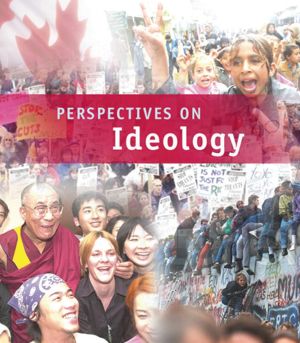 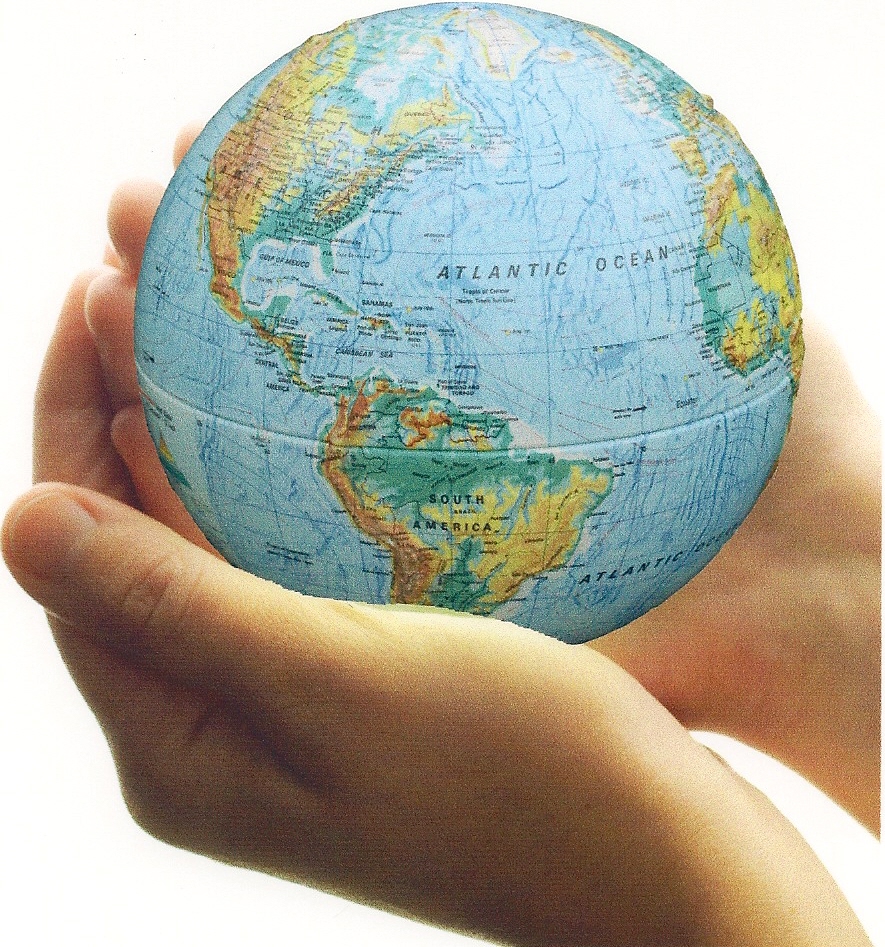 RELATED ISSUE 2: CHAPTER 8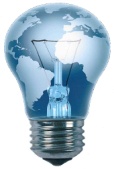 WHERE ARE WE GOINGBy the end of this chapter you will have to respond to the questions for inquiry listed below and demonstrate a contextual understanding of the vocabulary, concepts, people and events listed.Explain the difference between a positive freedom and a negative freedom.Use specific examples to support your explanation.Liberalism has evolved significantly over the last three hundred years. What do you think are the two most significant changes between classical liberalism and modern liberalism? Provide a clear rationale for the choices you make.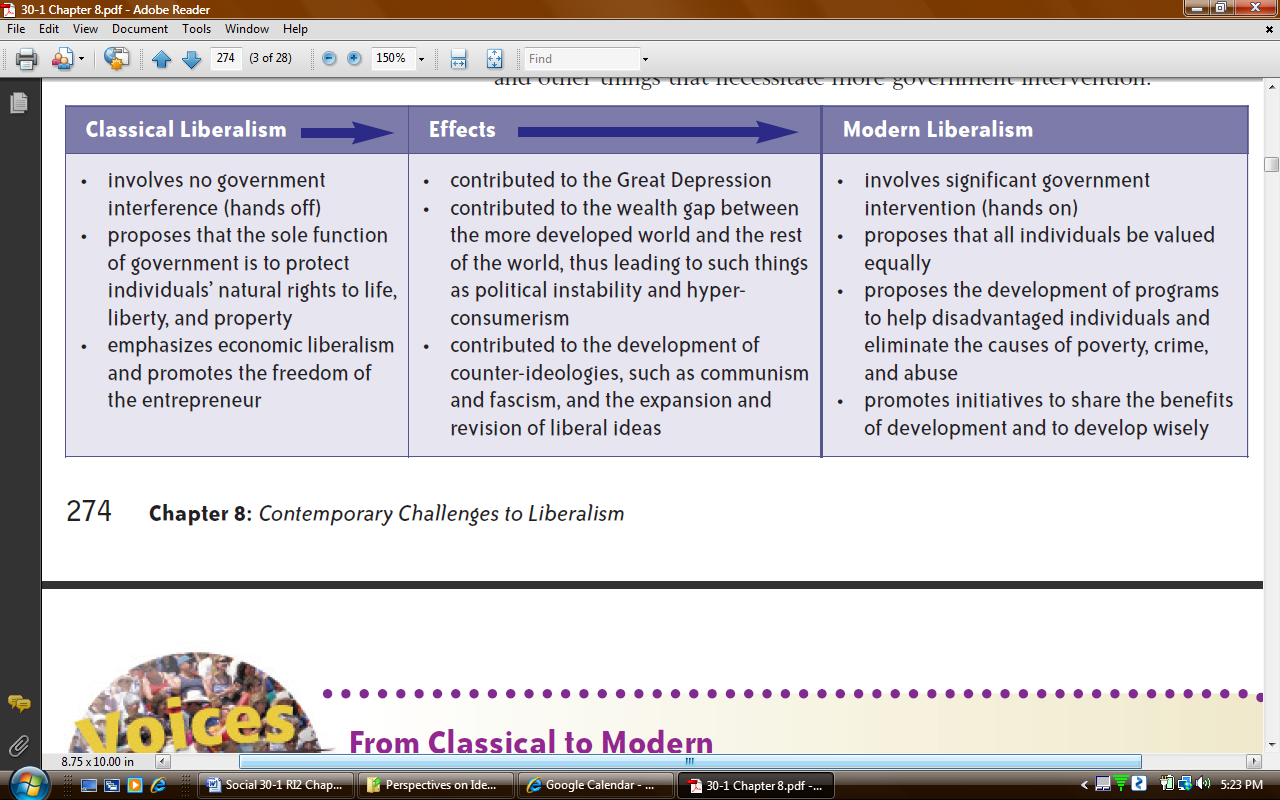 Provide a response to the chapter inquiry question #2 by using an example from each of the headings below:ENVIRONMENTALISM:NEO-CONSERVATISM:RELIGIOUS PERSPECTIVES:ABORIGINAL COLLECTIVE THOUGHT:To what extent should the principles of liberalism be imposed on people?   Think about the following case studies and examples:democracy, freedom and capitalism in Iraqdemocracy, freedom and capitalism in Afghanistanresidential schools in Canadaself-government in Nunavutdemocracy, freedom and post-World War II Japancapitalism in Chinademocracy, freedom and capitalism in the Former U.S.S.R. and Eastern Bloc countries